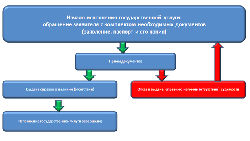 Информация по предоставлению государственной услуги по выдаче справок о наличии (отсутствии) судимости и (или) факта уголовного преследования либо о прекращении уголовного преследованияГосударственную услугу по выдаче справок о наличии (отсутствии) судимости и (или) факта уголовного преследования либо о прекращении уголовного преследования предоставляет МВД России.Непосредственное предоставление данной государственной услуги на территории Российской Федерации осуществляется ФКУ «ГИАЦ МВД России» и информационными центрами субъектов РФ.На территории Краснодарского края заявление по указанному вопросу можно подать в:ИЦ ГУ МВД России по Краснодарскому краю;ОМВД (УМВД) по месту жительства (регистрации) заявителя;в виде Интернет-обращения путем заполнения специальной формы в федеральной  государственной информационной системе «Единый портал государственных и муниципальных услуг (функций) www.gosuslugi.ruС 1 ноября 2014 года заявление для получения справки о наличии (отсутствии) судимости можно будет подать через многофункциональные центры Краснодарского края.Граждане РФ, иностранные граждане, лица без гражданства либо их уполномоченные представители, находящиеся за пределами Российской Федерации, получают сведения о наличии (отсутствии) судимости и (или) факта уголовного преследования либо о прекращении уголовного преследования через консульские учреждения РФ или консульские отделы дипломатических представительств РФ, которые получают данные сведения из ФКУ «ГИАЦ МВД РФ».Срок предоставления государственной услуги не должен превышать 30 дней с даты регистрации заявления в ФКУ «ГИАЦ МВД России» или ИЦ субъекта РФ. При необходимости получения дополнительной информации в иных органах, организациях и учреждениях, срок рассмотрения заявления может быть продлен начальником ФКУ «ГИАЦ МВД России», ИЦ или должностным лицом, его замещающим, но не более чем на 30 дней, о чем уведомляется заявитель.Исчерпывающий перечень документов, необходимых для предоставления государственной услуги в соответствии с нормативными правовыми актами.При обращении физического лица о выдаче справки о наличии (отсутствии) судимости предоставляются следующие документы:1. Заявление о выдаче справки о наличии (отсутствии) судимости.2. Копия всех заполненных страниц документа, удостоверяющего личность:- паспорта гражданина Российской Федерации – для граждан Российской Федерации;- паспорта иностранного гражданина либо иного документа, установленного федеральным законом или признаваемого в соответствии с международным договором Российской Федерации в качестве документа, удостоверяющего личность иностранного гражданина, – для иностранных граждан;- документа, выданного иностранным государством и признаваемого в соответствии с международным договором Российской Федерации в качестве документа, удостоверяющего личность лица без гражданства, разрешения на временное проживание, вида на жительство либо иных документов, предусмотренных федеральным законом или признаваемых в соответствии с международным договором Российской Федерации в качестве документов, удостоверяющих личность лица без гражданства, – для лиц без гражданства.3. Копия доверенности на право получения справки о наличии (отсутствии) судимости, выданной в установленном законодательством Российской Федерации порядке, – при подаче заявления доверенным лицом.4. Копия документа, подтверждающего родство или факт усыновления (удочерения), – при подаче законным представителем (родителем, усыновителем) заявления о выдаче справки о наличии (отсутствии) судимости в отношении несовершеннолетнего лица, достигшего возраста, с которого наступает уголовная ответственность.5. Копия документа, подтверждающего факт установления опеки, – при подаче опекуном заявления о выдаче справки о наличии (отсутствии) судимости в отношении лица, находящегося под его опекой.6. Копия документа, подтверждающего факт установления попечительства – при подаче попечителем заявления о выдаче справки о наличии (отсутствии) судимости в отношении лица, находящегося под его попечительством.При предоставлении копий документов, указанных выше, предъявляются также оригиналы указанных документов.При обращении государственных и муниципальных органов о выдаче справки о наличии (отсутствии) судимости представляются следующие документы:1. Список лиц, подлежащих проверке на наличие (отсутствие) судимости и (или) факта уголовного преследования либо прекращения уголовного преследования.2. Заверенное государственным и муниципальным органом письменное согласие гражданина на обработку его персональных данных.3. Выписка из приказа о назначении или копия заявления о приеме на работу, либо копия заявления о регистрации в качестве индивидуального предпринимателя лица, которое намерено осуществлять деятельность, к осуществлению которой в соответствии с законодательством Российской Федерации не допускаются лица, имеющие или имевшие судимость, подвергающиеся или подвергавшиеся уголовному преследованию.Граждане, имеющие доступ к сети Интернет, могут воспользоваться всеми преимуществами быстрого и бесконтактного документооборота и получить необходимую услугу без потери времени и качества.Зарегистрировавшись один раз на сайте  www.gosuslugi.ru вы получите доступ ко всем услугам портала, в том числе и к тем, которые оказываются МВД России.Для обращения в электронном виде через Единый портал государственных и муниципальных услуг необходимо:1. Войти в глобальную информационную сеть Интернет и зайти на Портал государственных услуг (для поиска Портала можно воспользоваться любой из поисковых систем);2. На главной странице Портала государственных услуг перейти по ссылке «Личный кабинет»;3. Для регистрации на Портале перейти по ссылке «Регистрация», ознакомиться и подтвердить свое согласие с условиями работы Портала, заполнить форму регистрации и задать пароль, который в дальнейшем будет использоваться для входа.4. Для получения кода активации «Личного кабинета» необходимо обратиться в МФЦ (г. Усть-Лабинск, ул. Ленина, д. 59), при себе иметь паспорт и страховое свидетельство государственного пенсионного страхования РФ.5. При возникновении затруднений при регистрации, следует позвонить на бесплатную консультационную линию Портала по телефону 8 (800) 100-10-70 для связи с оператором, который подробно объяснит и поможет зарегистрироваться;6. Выбрать ведомство, которое предоставляет интересующую услугу (МВД России) и вид услуги (которые указаны выше);7. Далее необходимо подать заявку (заполнить реквизиты заявления с личными данными и «прикрепить» необходимые документы) на предоставление оказываемой услуги, после чего в «Личный кабинет» приходит уведомление об отсылке заявки;8. Затем заявление регистрируется на сервере МВД, в течение одного рабочего дня с момента обращения в «Личный кабинет» поступает уведомление о приеме заявления к рассмотрению либо об отказе в приеме заявления с основаниями отказа предоставления выбранной услуги;9. После исполнения государственной услуги в «Личный кабинет» приходит уведомление о готовности и месте получения справки.Использование электронных форм для предоставления государственных услуг значительно ускоряет и упрощает их получение. На портале государственных и муниципальных услуг ведется учет обращений граждан, связанных с функционированием Единого портала, в том числе предоставлена возможность для заявителей оставить отзыв о качестве предоставления государственной и муниципальной услуги в электронной форме.В настоящее время объем государственных услуг, оказываемых Информационным центром ГУ МВД России по Краснодарскому краю в электронном виде, незначителен. Однако граждане, уже воспользовавшиеся Порталом государственных и муниципальных услуг, на своем опыте убедились в удобстве и доступности такой формы обращения.Преимущества пользования порталом  «Государственные услуги»:-сокращаются сроки предоставления госуслуг;-сокращаются временные затраты, связанные с получением госуслуги (экономится время граждан, необходимое для поездки, а также проведения в очереди для получения услуг);-уменьшаются финансовые издержки граждан (направить заявку для получения госуслуг можно из любой точки местонахождения посредством сети Интернет, в удобное время, не тратя время на поездку до места, где ведется приём граждан);-ликвидируются бюрократические проволочки вследствие внедрения электронного документооборота;-снижаются коррупционные риски;-снижаются административные барьеры и повышается доступность получения государственных услуг.По всем возникающим вопросам, связанным с порядком предоставления государственной услуги по выдаче справок о наличии (отсутствии) судимости и (или) факта уголовного преследования либо прекращения уголовного преследования, в том числе о готовности справки, а также со своими пожеланиями и предложениями о совершенствовании качества предоставления госуслуги можно обращаться по телефонам:- (8-861) 213-58-44  с  9 00 до 15 00  - для граждан, подавших заявление в приемной ИЦ ГУ МВД России по Краснодарскому краю и через «Единый портал государственных и муниципальных услуг (функций);- (8-861) 213-55-37 с 9 00 до 12 00 и с 14 00 до 17 00  - для граждан, подавших заявления в ОМВД (УМВД) по месту жительства (регистрации).График приема граждан по выдаче справок о наличии (отсутствии) судимости, сведений о факте уголовного преследования, либо о прекращении уголовного преследованияг. Усть-Лабинск, ул. Островского, 23, литер БЗаявления на получение справки о наличии (отсутствии) судимости, факта уголовного преследования, либо о прекращении уголовного преследования принимаются:Понедельник: с 9:00 до 12:00Вторник: с 9:00 до 12:00Среда: с 9:00 до 12:00Пятница: с 9:00 до 12:00Суббота: с 9:00 до 13:00Выдача справок о наличии (отсутствии) судимости, факта уголовного преследования, либо о прекращении уголовного преследования производится:Понедельник: с 14:00 до 17:00Вторник: с 14:00 до 17:00Среда: с 14:00 до 17:00Пятница: с 14:00 до 16:00Для получения справки и для подачи заявления необходимо прибыть лично в Отдел МВД России по Усть-Лабинскому району (г. Усть-Лабинск, ул. Островского, 23, литер Б), при себе иметь документ удостоверяющий личность, копию паспорта.Телефон для справок: 8(86135) 2-17-15